П О С Т А Н О В Л Е Н И Еот  30.09.2015   № 677г. МайкопО внесении изменений в Перечень должностных лиц Администрации муниципального образования «Город Майкоп», уполномоченных составлять протоколы об административных правонарушенияхВ связи с кадровыми изменениями в Управлении ЖКХ и благоустройства Администрации муниципального образования «Город Майкоп», п о с т а н о в л я ю:Внести в Перечень должностных лиц Администрации муниципального образования «Город Майкоп», уполномоченных составлять протоколы об административных правонарушениях, утвержденный постановлением Администрации муниципального образования «Город Майкоп» от 30.11.2012 № 1033 «Об утверждении Перечня должностных лиц Администрации муниципального образования «Город Майкоп», уполномоченных составлять протоколы об административных правонарушениях» (в редакции постановления Администрации муниципального образования «Город Майкоп» от 06.08.2013 г. № 568, от 29.07.2014 г. № 511, от 24.09.2014 г. № 659, от 29.05.2015 г. № 352), следующие изменения:1.1. Исключить из Перечня:Захарьянц Анжелу Сергеевну;Лавриненко Наталью Викторовну.1.2. Дополнить Перечень строками № 33,34 следующего содержания: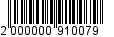 2. Настоящее постановление опубликовать в газете «Майкопские новости» и разместить на официальном сайте Администрации муниципального образования «Город Майкоп».3. Постановление «О внесении изменений в Перечень должностных лиц Администрации муниципального образования Город Майкоп», уполномоченных составлять протоколы об административных правонарушениях» вступает в силу со дня его официального опубликования.Глава муниципального образования«Город Майкоп»   							   А.В. НаролинАдминистрация муниципального образования «Город Майкоп»Республики Адыгея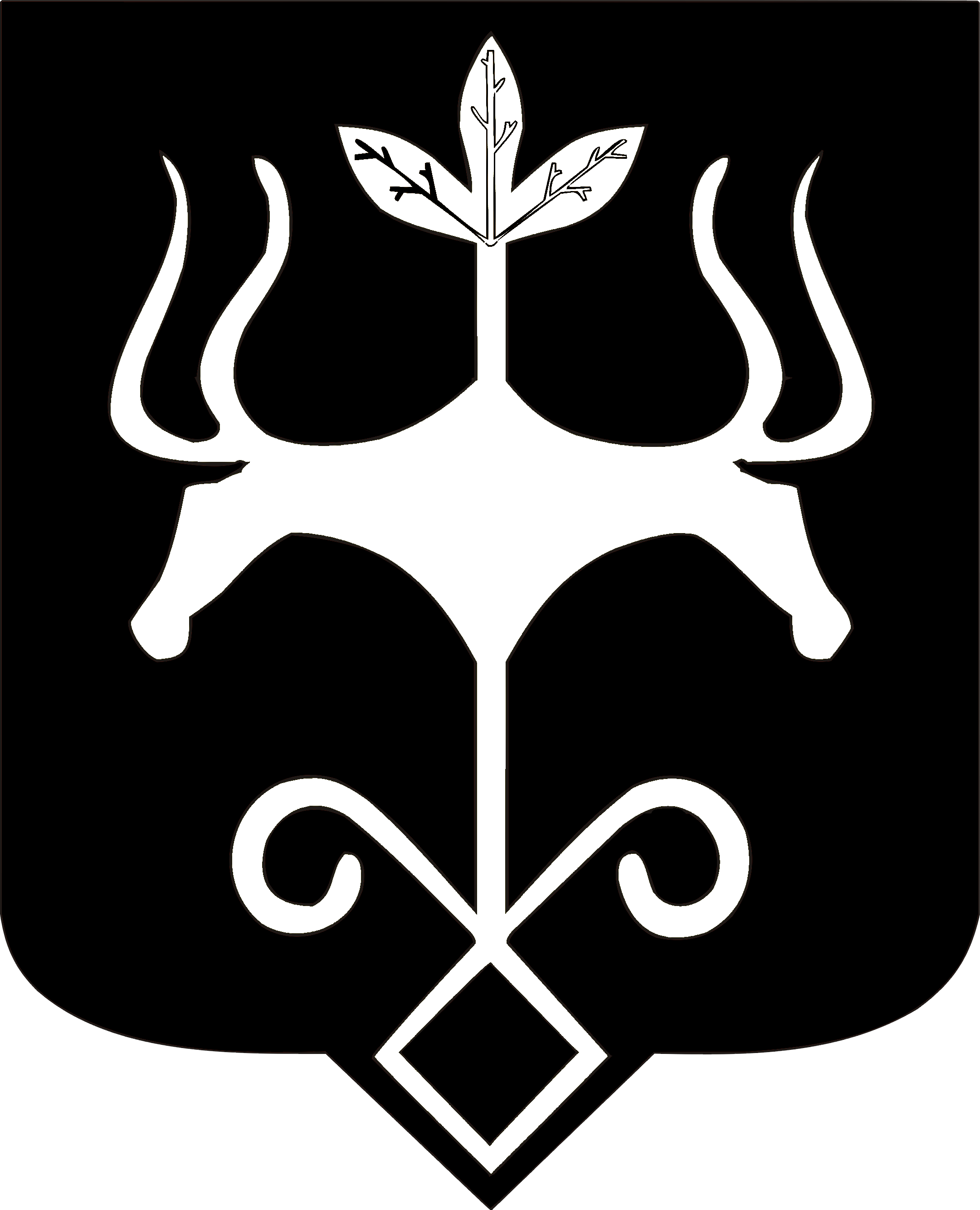 Адыгэ Республикэммуниципальнэ образованиеу «Къалэу Мыекъуапэ» и Администрацие33Хурда Антон Николаевич, ведущий специалист отдела санитарного контроля городских территорий Управления ЖКХ и благоустройства20, 21, 23, 29, 31, 32, 33, 34, 3634Гутте Салим Байзетович, ведущий специалист отдела по правовому обеспечению Управления ЖКХ и благоустройства22